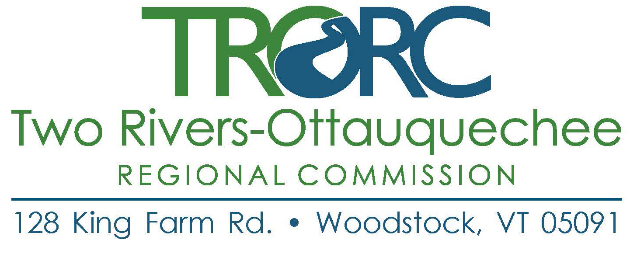 TRORC Regional Emergency Management CommitteeRegional PlanJune 2022 - DRAFTThis Regional Emergency Management Committee Plan must be submitted to Vermont Emergency Management annually after town meeting day and before June 1st.Plan Adoption Date:Meeting Frequency: Quarterly in March, June, September, and December. Leadership Roles:Voting Membership Contacts:Non-Voting Membership Contacts:Describe the region’s process for regional coordination during a disaster: Regional coordination takes place on many levels between many agencies and organizations. Agencies or organizations that span across towns in the region and that have emergency management functions include: VTrans Districts, State Police barracks, EMS Districts, Department of Health districts, River Engineer districts, interlocal mutual aid agreements (primarily fire and highway departments), VT Department of Health and Human Services, Visiting Nurses, Green Mountain Power and Washington Electric Cooperative, US Forest Service, US Army Corps of Engineers, and TRORC. Smaller emergencies may be handled within these without centralized state involvement, but larger incidents/events are coordinated via Vermont Emergency Management (VEM) at the State Emergency Operations Center (SEOC).TRORC has an active Memorandum of Agreement (MOA) with Vermont Emergency Management (VEM) to act as Local Liaisons in times of disaster. This is a 'pull/push' function, in that it is primarily to pull local situational conditions together to feed a state-level situation awareness capacity. However, the same process also involves disseminating state messages.When a disaster is predicted to occur, or when it occurs, VEM notifies TRORC that they are activated as Local Liaisons to collect information from its member municipalities. TRORC reaches out to the three contacts listed on each municipality’s Local Emergency Management Plan (LEMP) to gather information, and for most disasters (flooding, ice jams, etc.) coordinates with Vermont Agency of Transportation (VTrans), and the Vermont Agency of Natural Resources' (ANR) River Engineers as they may be getting local data directly. TRORC then pulls the gathered data together and relays it up to the State Emergency Operations Center (SEOC). This process can take one or several days depending on the scale of the disaster, and may be repeated as disasters unfold to assess on the ground damages and needed resources. TRORC can also act to assist municipalities with recovery efforts beyond just data collection, including: conveying VEM messages, advising local EMDs, assisting VTHHS in Individual Assistance declarations, assisting towns on Public Assistance applications and documentation, and preparing and managing mitigation applications.Regional Resources: The regional resource section is to capture known resources that aren’t currently listed in LEMPs. There is no expectation that RPCs or REMCs are pounding on doors for this, it is just resources that you are aware of which aren’t captured in some other location.  On one REMC call recently I mentioned this, and the membership said they wanted to expand it to include all the things in the LEMP.  If the membership wants that, its up to them, but not the intention.For example of what you might see there – some regions have large employers who may be attending these REMC meetings and mentioning that they have equipment or people that could assist in a disaster, but there isn’t a good way to capture that now.  Act 166 InventoryRoleNameChairVice ChairAdministrative SupportKevin Geiger, Two Rivers-Ottauquechee Regional CommissionLocal Emergency Planning Commission RepresentativeThreat/Hazard Inventory and Risk Assessment & Stakeholder Preparedness Review RepresentativeIntegrated Preparedness Plan RepresentativeCity/TownEMD or Designee Name and Contact InformationEmergency Services RepresentativeName and Contact InformationBarnardMike Manningbarnardfire@aol.comStuart Hullstupothull@yahoo.comBethelTherese Kirbybetheltownfinance@comcast.netDavid Aldrighettibethelvtfire@comcast.netBradfordGary Mooregwmoore1946@icloud.comDan Perry IIIdan@redtoolbarn.com BraintreeDereck O’Toolederekotoole@gmail.comBridgewaterLynn Bertramlbl.bridgewater@gmail.comJosh Maxhamjoshua.maxham@vermont.govBrookfieldRich Doolenrtd1776@yahoo.comKevin Wheatleycclearautoglass@aol.comChelseaTracy Simontracy.simon1018@gmail.comn/a (declined)CorinthJoe Blodgettcorinth@tops-tele.comMike Wolff wolffden747@gmail.comFairleePeter Bergerpeter.berger@fairleevt.orgKen Champagnefirechief@fairleevt.orgGranvilleMark Belisletritownps@yahoo.comHancockHartfordTracy Yarlott-Davistyarlott-davis@hartford-vt.orgScott Cooneyscooney@hartford-vt.orgHartlandDavid Ormistondormiston@hartlandvt.orgChet PashoNewburyJeff Morinwrfdk1@charter.netJeff McKelveyjeff.a.mckelvey@gmail.comNorwichRod Francisnorwichvtplanner@gmail.comAlex Northernanorthern@norwich.vt.usPittsfieldRyan Thompsonryanthompson@hotmail.comDoug Mianullikmianulli@icloud.comPlymouthAlbert Poirierarpcolby@yahoo.comPomfretKevin Ricekricevt@gmail.comGordon Modarai gmodarai@law.gwu.eduRandolphWayne Warnerpiersonstrans@gmail.comRochesterVic Ribaudovic.ribaudo@gmail.comTerry Severygsevery@myfairpoint.net RoyaltonBrad Salzmannfalcon15@earthlink.netLoretta StalnakerLoretta.Stalnaker@vermont.govSharonNathan Pottersharonfirehouse@gmail.comKeith Lyman, JR.keith.lyman@dartmouth.eduStockbridgeJim Shandsjshands@killington.comZachary Cavacascavacasz@gmail.comStraffordJason Schumacher jason.schumacher2@gmail.comAaron Dottertreasurer@straffordfirerescue.orgThetfordMariah Whitcombemd@thetfordvt.govChad Whitcombthetfordfire@gmail.comTopshamBradford Calhounhazenhill@hotmail.comJonathan Calhounjhazen64@gmail.comTunbridgeBrenda Fieldsbrenda.field666@gmail.comSimon Bradfordtunbridge.fire@gmail.comVershireEric Gilberteric.gilbert852@gmail.comWest FairleeDelsie Hoytwestfairleesb@hotmail.comWoodstockWilliam Kerbinwkerbin@townofwoodstock.orgOrganizationName and Contact InformationOrange County SheriffWilliam (Bill) Bohnyak – wbohnyak@orangecountysheriff.comVNH CareHilary Davis – hdavis@vnhcare.orgVA Medical Center – White River JunctionAriel Young – ariel.young@va.govThompson Senior CenterDeanna Jones djones@thompsonseniorcenter.orgAmerican Red Cross / VDARTDr Jackson Schonberg – jschonberg@vermontel.netIrving OilKristen Fournier – Kristen.fournier@irvingoil.com VT Dept. of HealthHeather Rigney – heather.rigney@vermont.govVT 211 / United WaysCarmina Garciadealba – carmina@unitedwaysvt.orgResource DescriptionResource POCAdditional InformationMunicipalityLaw Enforcement ProviderFire Services ProviderEmergency Medical Services ProviderDispatch ServicesPublic Safety Mutual Aid AgreementDate AdoptedMembers of AgreementPublic Safety PlanDate AdoptedBarnardWindsor County SherriffBarnard Fire Department, South Royalton Fire DepartmentWhite River Valley Ambulance, Upper Valley Regional Emergency Services AssociationWestminster VSPYes5/17/2016http://www.uvresa.com/members.htmlNoBethelVermont State PoliceBethel Volunteer Fire DepartmentWhite River Valley AmbulanceWestminster VSPNoNoBradfordOrange County SheriffBradford Volunteer Fire DepartmentUpper Valley Regional Emergency Services AssociationHanover, NH and Grafton County, NHYes5/17/2016http://www.uvresa.com/members.html and also with Twin State Mutual Aid Fire AssociationNoBraintreeOrange County Sheriff, Vermont State PoliceRandolph Fire DepartmentsWhite River Valley AmbulanceWestminster VSPYesunknownRandolph  NoBridgewaterWindsor County SherriffBridgewater Volunteer Fire DepartmentWoodstock Fire & EMS, Bridgewater FAST Squad, Upper Valley Regional Emergency Services AssociationWestminster VSPYes5/17/2016http://www.uvresa.com/members.htmlNoBrookfieldOrange County SheriffBrookfield Volunteer Fire DepartmentWhite River Valley AmbulanceWestminster VSPYesunknownRandolph and WilliamstownNoChelseaOrange County SheriffChelsea Volunteer Fire DepartmentFirst Branch AmbulanceWestminster VSPYes1980sCapital Fire Mutual Aid SystemNoCorinthOrange County SheriffCorinth Fire DepartmentUpper Valley Regional Emergency Services AssociationWilliston VSPYes5/17/2016http://www.uvresa.com/members.htmlNoFairleeOrange County SheriffFairlee Volunteer Fire DepartmentUpper Valley Regional Emergency Services AssociationWilliston VSPYes5/17/2016http://www.uvresa.com/members.htmlNoGranvilleVermont State PoliceGranville Volunteer Fire DepartmentWhite River Valley AmbulanceWestminster VSPYes2007, 2008, and 2021Hancock, Rochester, Warren, and WRVAYesAnnuallyHancockVermont State PoliceHancock Volunteer Fire DepartmentWhite River Valley AmbulanceWestminster VSPYes2007Hancock, Granville, and ROchesterNoHartfordHartford Police DepartmentHartford Fire DepartmentUpper Valley Regional Emergency Services Association, Hartford EMSHartford Emergency Communications CenterYes5/17/2016http://www.uvresa.com/members.htmlYesMar-13HartlandVermont State PoliceUpper Valley Regional Emergency Services AssociationHartford Emergency Communications CenterYes5/17/2016http://www.uvresa.com/members.htmlNoNewburyOrange County SheriffNewbury Volunteer FD, Wells River VFDTwin State Fire Mutual AidHanover, NH and Grafton County, NHYesunknownTwin State Fire Mutual AidNoNorwichNorwich Police DepartmentNorwich Fire DepartmentHanover, NH & Hartford, VTHartford Emergency Communications CenterYes1989 and 5/17/2016http://www.uvresa.com/members.html and with the Town of Hanover, NHNoPittsfieldVermont State PolicePittsfield Volunteer Fire DepartmentWhite River Valley AmbulanceWestminster PSAPYes3/19/2021Stockbridge, KillingtonNoPlymouthWindsor County SherriffPlymouth Fire Deparment, Mount Holly Fire DepartmentBridgewater FAST Squad, Woodstock Ambulance, Mount Holly Rescue Squad, Ludlow AmbulanceWestminster VSPYes5/17/2016http://www.uvresa.com/members.htmlNoPomfretWindsor County SherriffPomfret-Teago Volunteer Fire Department, Hartford Fire DepartmentWoodstock Fire & EMS, Hartford EMS, Upper Valley Regional Emergency Services AssociationHartford Emergency Communications CenterYes5/17/2016http://www.uvresa.com/members.htmlNoRandolphOrange County SheriffRandolph Village, Randolph Center, and East Randolph Fire DepartmentsWhite River Valley AmbulanceWestminster VSPYesunknownBraintree and BrookfieldNoRochesterWindsor County SherriffRochester Volunteer Fire DepartmentWhite River Valley AmbulanceWestminster VSPNoNoRoyaltonRoyalton Police Department, Vermont State PoliceSouth Royalton Fire DepartmentWhite River Valley AmbulanceHartford Emergency Communications CenterYes5/17/2016http://www.uvresa.com/members.htmlNoSharonWindsor County SherriffSharon Volunteer Fire Department, South Royalton Fire DepartmentUpper Valley Regional Emergency Services AssociationHartford Emergency Communications CenterYes5/17/2016http://www.uvresa.com/members.htmlNoN/AStockbridgeVermont State PoliceStockbridge Volunteer Fire DepartmentWhite River Valley AmbulanceWestminster VSPYes3/19/2021Stockbridge, Killington, and PittsfieldNoStraffordOrange County SheriffStrafford Volunteer Fire DepartmentUpper Valley Regional Emergency Services AssociationWestminster VSPYes5/17/2016http://www.uvresa.com/members.htmlNoThetfordThetford Fire DepartmentThetford Fire DepartmentUpper Valley Regional Emergency Services AssociationWilliston VSPYes5/17/2016http://www.uvresa.com/members.htmlNoTopshamVermont State PoliceTri Village Fire DepartmentCorinth - Topsham FAST SquadWilliston VSPYesunknownCorinthNoTunbridgeOrange County Sheriff and Vermont State PoliceTunbridge Volunteer Fire Department'First Branch Ambulance and South Royalton RescueWestminster VSPYesunknownChelsea, Randolph, strafford and RoyaltonNoVershireVermont State PoliceVershire Volunteer Fire DepartmentUpper Valley Regional Emergency Services AssociationWilliston VSPYes5/17/2016http://www.uvresa.com/members.htmlNoWest FairleeVermont State PoliceWest Fairlee Volunteer Fire DepartmentUpper Valley Regional Emergency Services AssociationWilliston VSPYes5/17/2016http://www.uvresa.com/members.htmlNoWoodstockWoodstock Police DepartmentWoodstock Fire DepartmentWoodstock Fire & EMS, Upper Valley Regional Emergency Services AssociationHartford Emergency Communications CenterYes5/17/2016http://www.uvresa.com/members.htmlYes2013